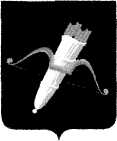 РОССИЙСКАЯ ФЕДЕРАЦИЯАДМИНИСТРАЦИЯ ГОРОДА АЧИНСКА КРАСНОЯРСКОГО КРАЯП О С Т А Н О В Л Е Н И Е26.07.2021                                        г. Ачинск                                                 228-пВ соответствии со статьей 18 Федерального закона от 29.12.2017           № 443-ФЗ «Об организации дорожного движения в Российской Федерации и о внесении изменений в отдельные законодательные акты Российской Федерации», статьей 16 Федерального закона от 06.10.2003 № 131-ФЗ «Об общих принципах организации местного самоуправления в Российской Федерации», руководствуясь статьями 36, 40, 55 Устава города Ачинска,ПОСТАНОВЛЯЮ:1. Утвердить перечень органов и организаций, согласующих проекты организации дорожного движения, разрабатываемые для автомобильных дорог местного значения г. Ачинска, либо их участков, а также для иных автомобильных дорог, либо их участков, расположенных в границах г. Ачинска, согласно приложению.2. Контроль исполнения постановления возложить на заместителя Главы города Ачинска О.В. Корзика.3. Опубликовать постановление в газете «Ачинская газета» и разместить его на официальном сайте органов местного самоуправления города Ачинска: www.adm-achinsk.ru.4. Постановление вступает в силу в день, следующий за днем его официального опубликования.Приложениек постановлению администрации города Ачинскаот 26.07.2021 № 228-пПеречень органов и организаций, согласующих проекты организации дорожного движения, разрабатываемые для автомобильных дорог местного значения г. Ачинска, либо их участков, а также для иных автомобильных дорог, либо их участков, расположенных в границах г. Ачинска1. ОГИБДД МО МВД России «Ачинский».Об утверждении перечня органов и организаций, согласующих проекты организации дорожного движения, разрабатываемые для автомобильных дорог местного значения г. Ачинска, либо их участков, а также для иных автомобильных дорог, либо их участков, расположенных в границах г. АчинскаГлава города АчинскаА.Ю. Токарев